Sunday January 28, 2024—Fourth Sunday after Epiphany\9:30 a.m. Morning Prayer (BCP) p.4Processional Hymn  # 306	O for a Thousand Tongues to SingGreetingTHE GATHERING OF THE COMMUNITYExhortation	p.  4General Confession	p.  4Absolution	p.  5The Lord’s Prayer	p.  5Responses	p.  6Venite	p.  6THE PROCLAMATION OF THE WORD1st Reading	Deuteronomy 18: 15-20Psalm 111	(responsively alternate verses)  	BCP	p. 4772nd Reading	I Corinthians 8: 1-13GospelThe Holy Gospel of our Lord Jesus Christ according to MarkGlory to you, Lord Jesus Christ.Mark 1: 21-28They went to Capernaum; and when the sabbath came, Jesus entered the synagogue and taught. They were astounded at his teaching, for he taught them as one having authority, and not as the scribes. Just then there was in their synagogue a man with an unclean spirit, and he cried out, "What have you to do with us, Jesus of Nazareth? Have you come to destroy us? I know who you are, the Holy One of God." But Jesus rebuked him, saying, "Be silent, and come out of him!" And the unclean spirit, convulsing him and crying with a loud voice, came out of him. They were all amazed, and they kept on asking one another, "What is this? A new teaching - with authority! He commands even the unclean spirits, and they obey him." At once his fame began to spread throughout the surrounding region of Galilee.
The Gospel of Christ.Praise to you, Lord Jesus Christ.Benedictus	p.   9The Apostles’ Creed	p. 10Versicles	p. 10The Lord’s Prayer	p. 11Responses	p. 11Collect of the Day   Living God, in Christ you make all things new. Transform the poverty of our nature by the riches of your grace, and in the renewal of our lives make known your glory; through Jesus Christ our Lord, who is alive and reigns with you and the Holy Spirit, one God, now and for ever. Collect for Peace	p. 11Collect for Grace	p. 11Offertory Hymn  # 572	Let There Be LightOffertory Response	All Things Come of Thee    (sung)SermonSermon Hymn  # 500	Sister, Let Me Be Your ServantPrayer for the King and Commonwealth	p. 12Prayer for the Clergy and People	p. 13Prayer for All Conditions of Mortals	p. 14General Thanksgiving (said by all)	p. 14Prayer of Saint Chrysostom	p. 15Prayer for a Renewed Church:  Almighty God, give us a new vision of you, of your love, of your grace and power, and then, give us a new vision of what you would have us do as your Church in this nation and at this time, and an awareness that in the strength of your Spirit, we can do it to your glory.  In Jesus’ name we pray.  Amen.The Grace	p. 15Announcements Recessional Hymn  # 576	For the Healing of the NationsDismissalOfficiant: 			Go in peace to love and serve the Lord.People:			Thanks be to God.Sung Benediction	Howard’s Blessing (vs. 1-2)	(found in the back of the blue hymn book)The Flowers on the Altar today are given to the Glory of God, and in loving memory of Alex Scrimgeour, a gift of Sylvia and family._____________________________________________NEWS AND EVENTSPlease send all announcements for the bulletin to Karen by 11:00 a.m. Tuesday of each week or call: 519-344-9531 or email: canondavis@gmail.com.If you would like to contact Rev’d Jon Forbes or would like a home visit with Communion or know of someone who would, Rev’d Jon may be reached at 1-905-818-9488 or email jonforbes@outlook.com Please join us for Coffee Hour after service for a time of fellowship in the parish hall.  Upcoming Events:2024 Vestry this year is Sunday, February 4, 2024, after the service in the Parish Hall.  Vestry packages are available at the back of the church.Reminders4 Feb		Vestry Meeting - Parish Hall after church serviceCanon Davis Memorial ChurchAnglican Church of CanadaSunday, January 28, 2024 – Fourth Sunday after Epiphany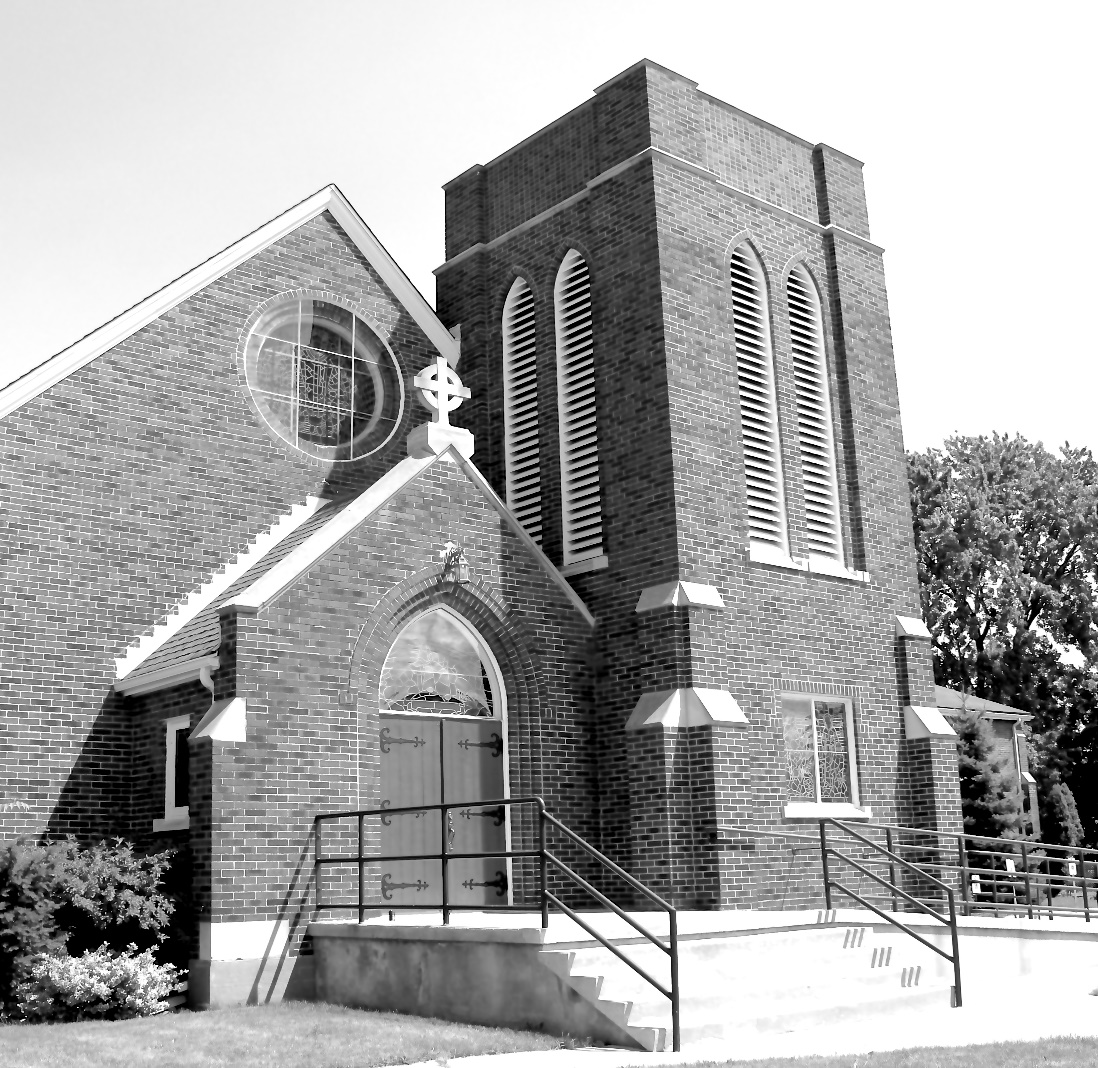 Worship Service:  Sunday 9:30 a.m.Officiant:  Bill Graham						  Organist:  Dorothy Miller380 Russell St. North (at Maxwell St.), Sarnia, Ontario N7T 6S6(519) 344-9531 – Email: canondavis@gmail.com -- http://www.canondavis.com